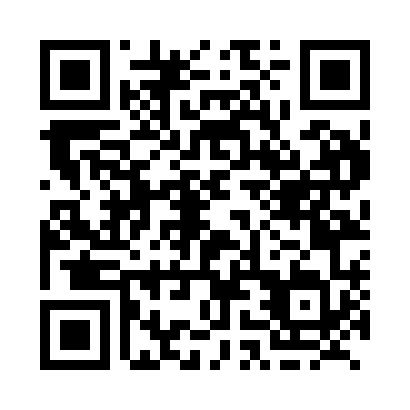 Prayer times for Biron, Quebec, CanadaWed 1 May 2024 - Fri 31 May 2024High Latitude Method: Angle Based RulePrayer Calculation Method: Islamic Society of North AmericaAsar Calculation Method: HanafiPrayer times provided by https://www.salahtimes.comDateDayFajrSunriseDhuhrAsrMaghribIsha1Wed3:225:0512:225:267:409:242Thu3:195:0412:225:277:419:263Fri3:175:0212:225:287:429:284Sat3:155:0112:225:287:449:305Sun3:124:5912:225:297:459:326Mon3:104:5712:225:307:479:347Tue3:084:5612:225:317:489:368Wed3:064:5412:225:327:499:399Thu3:034:5312:215:337:519:4110Fri3:014:5212:215:337:529:4311Sat2:594:5012:215:347:539:4512Sun2:574:4912:215:357:559:4713Mon2:554:4712:215:367:569:4914Tue2:524:4612:215:377:579:5215Wed2:504:4512:215:377:599:5416Thu2:484:4412:215:388:009:5617Fri2:464:4212:215:398:019:5818Sat2:444:4112:225:408:0210:0019Sun2:424:4012:225:408:0410:0220Mon2:404:3912:225:418:0510:0421Tue2:384:3812:225:428:0610:0722Wed2:364:3712:225:438:0710:0923Thu2:344:3612:225:438:0810:1124Fri2:324:3512:225:448:1010:1325Sat2:304:3412:225:458:1110:1526Sun2:294:3312:225:458:1210:1727Mon2:274:3212:225:468:1310:1828Tue2:274:3112:225:478:1410:1829Wed2:274:3112:235:478:1510:1930Thu2:264:3012:235:488:1610:1931Fri2:264:2912:235:488:1710:20